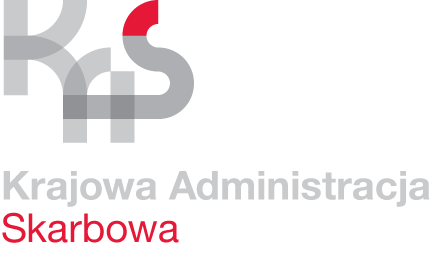 KARTA USŁUGITrzeci Urząd Skarbowy w GdańskuPełnomocnictwoCo przygotować?Pełnomocnictwo lub urzędowo poświadczony odpis pełnomocnictwa oraz dowód wniesienia opłaty skarbowej.Pełnomocnictwo może być ogólne, szczególne albo do doręczeń.Pełnomocnictwo wskazuje dane identyfikujące mocodawcę, w tym jego identyfikator podatkowy, dane identyfikujące pełnomocnika, w tym jego identyfikator podatkowy, a w przypadku nierezydenta - numer i serię paszportu lub innego dokumentu potwierdzającego tożsamość, lub inny numer identyfikacyjny, o ile nie posiada identyfikatora podatkowego, adres tego pełnomocnika do doręczeń w kraju, a w przypadku adwokata, radcy prawnego lub doradcy podatkowego - także jego adres elektroniczny.Co przygotować?Pełnomocnictwo lub urzędowo poświadczony odpis pełnomocnictwa oraz dowód wniesienia opłaty skarbowej.Pełnomocnictwo może być ogólne, szczególne albo do doręczeń.Pełnomocnictwo wskazuje dane identyfikujące mocodawcę, w tym jego identyfikator podatkowy, dane identyfikujące pełnomocnika, w tym jego identyfikator podatkowy, a w przypadku nierezydenta - numer i serię paszportu lub innego dokumentu potwierdzającego tożsamość, lub inny numer identyfikacyjny, o ile nie posiada identyfikatora podatkowego, adres tego pełnomocnika do doręczeń w kraju, a w przypadku adwokata, radcy prawnego lub doradcy podatkowego - także jego adres elektroniczny.Ile czasu to zajmie?Od dnia otrzymania pełnomocnictwa urząd będzie kontaktował się za pośrednictwem pełnomocnika w zakresie spraw objętych tym pełnomocnictwem.Ile czasu to zajmie?Od dnia otrzymania pełnomocnictwa urząd będzie kontaktował się za pośrednictwem pełnomocnika w zakresie spraw objętych tym pełnomocnictwem.Ile to kosztuje?Złożenie dokumentu stwierdzającego udzielenie pełnomocnictwa lub urzędowo poświadczonego odpisu pełnomocnictwa podlega opłacie skarbowej w wysokości 17 zł.Opłatę skarbową należy wpłacić na rachunek Urzędu Miasta Gdańska nr 31 1240 1268 1111 0010 3877 3935,w tytule wpisując ‘’opłata skarbowa za pełnomocnictwo’’ lub „opłata skarbowa  za urzędowo uwierzytelniony odpis pełnomocnictwa’’.Opłatę skarbową może zapłacić pełnomocnik.Złożenie pełnomocnictwa udzielonego małżonkowi, wstępnemu, zstępnemu lub rodzeństwu nie podlega opłacie skarbowej.Ile to kosztuje?Złożenie dokumentu stwierdzającego udzielenie pełnomocnictwa lub urzędowo poświadczonego odpisu pełnomocnictwa podlega opłacie skarbowej w wysokości 17 zł.Opłatę skarbową należy wpłacić na rachunek Urzędu Miasta Gdańska nr 31 1240 1268 1111 0010 3877 3935,w tytule wpisując ‘’opłata skarbowa za pełnomocnictwo’’ lub „opłata skarbowa  za urzędowo uwierzytelniony odpis pełnomocnictwa’’.Opłatę skarbową może zapłacić pełnomocnik.Złożenie pełnomocnictwa udzielonego małżonkowi, wstępnemu, zstępnemu lub rodzeństwu nie podlega opłacie skarbowej.Jakie są terminy?Pełnomocnictwo może zostać złożone w dowolnym momencie.Jakie są terminy?Pełnomocnictwo może zostać złożone w dowolnym momencie.Gdzie załatwić sprawę?Pełnomocnictwo  szczególne upoważnia do działania we wskazanej sprawie podatkowej lub innej wskazanej sprawie należącej do właściwości organu podatkowego. Składa się je  w organie podatkowym, przed którym pełnomocnik ma reprezentować podatnika.Pełnomocnictwo ogólne upoważnia do działania we wszystkich sprawach podatkowych oraz innych sprawach należących do właściwości organów podatkowych. Składa się je wyłącznie elektronicznie z konta podatnika na portalu podatkowym.Trzeci Urząd Skarbowy w Gdańskuul. Chłopska 3, 80-362 Gdańsk,Sala Obsługi Klienta- ul. Kołobrzeska 43 Gdańsk, stanowisko nr 4Godziny otwarcia: poniedziałek 8:00-18:00, wtorek, środa, czwartek, piątek 8:00-15:00Jeśli przebywasz za granicą , pełnomocnictwo można złożyć w polskim urzędzie konsularnym.Gdzie załatwić sprawę?Pełnomocnictwo  szczególne upoważnia do działania we wskazanej sprawie podatkowej lub innej wskazanej sprawie należącej do właściwości organu podatkowego. Składa się je  w organie podatkowym, przed którym pełnomocnik ma reprezentować podatnika.Pełnomocnictwo ogólne upoważnia do działania we wszystkich sprawach podatkowych oraz innych sprawach należących do właściwości organów podatkowych. Składa się je wyłącznie elektronicznie z konta podatnika na portalu podatkowym.Trzeci Urząd Skarbowy w Gdańskuul. Chłopska 3, 80-362 Gdańsk,Sala Obsługi Klienta- ul. Kołobrzeska 43 Gdańsk, stanowisko nr 4Godziny otwarcia: poniedziałek 8:00-18:00, wtorek, środa, czwartek, piątek 8:00-15:00Jeśli przebywasz za granicą , pełnomocnictwo można złożyć w polskim urzędzie konsularnym.Jak to zrobić?Pełnomocnictwo szczególne powinno być sporządzone na piśmie, w formie dokumentu elektronicznego lub zgłoszone ustnie do protokołu.Pełnomocnictwo składane w formie dokumentu elektronicznego powinno być uwierzytelnione przy użyciu mechanizmów określonych w ustawie o informatyzacji działalności podmiotów  realizujący zadania publiczne, tzn. podpisane za pomocą kwalifikowanego podpisu elektronicznego lub przy użyciu podpisu zaufanego ePUAP.Jak to zrobić?Pełnomocnictwo szczególne powinno być sporządzone na piśmie, w formie dokumentu elektronicznego lub zgłoszone ustnie do protokołu.Pełnomocnictwo składane w formie dokumentu elektronicznego powinno być uwierzytelnione przy użyciu mechanizmów określonych w ustawie o informatyzacji działalności podmiotów  realizujący zadania publiczne, tzn. podpisane za pomocą kwalifikowanego podpisu elektronicznego lub przy użyciu podpisu zaufanego ePUAP.Jaka jest podstawa prawna usługi?Ustawa – Ordynacja podatkowaUstawa o informatyzacji działalności podmiotów realizujących zadania publiczneUstawa o opłacie skarbowejJaka jest podstawa prawna usługi?Ustawa – Ordynacja podatkowaUstawa o informatyzacji działalności podmiotów realizujących zadania publiczneUstawa o opłacie skarbowej